William KnightWilliam H Knight, born in Camberley, Surrey in 1884, was one of four children born to Arthur and Rebecca Knight, one of whom died during childhood.  When the family first moved to Bushey, William’s father, a coachman, was employed by James Harford of Bushey Manor House and the Knight family lived at The Stables. By 1911, the motor car had largely taken over from the horse and carriage and William’s father was unemployed. The family had moved to 15 Park Road, Bushey. At that time William was working as a cricket groundsman and he and his brother were living at home with their parents. William enlisted as Private 33518 in the Bedfordshire Regiment and served on the Western Front. He was killed in action on 16 April 1917. He is remembered with honour at the Loos Memorial and is commemorated on the Bushey Memorial and at St James’ Parish Church. 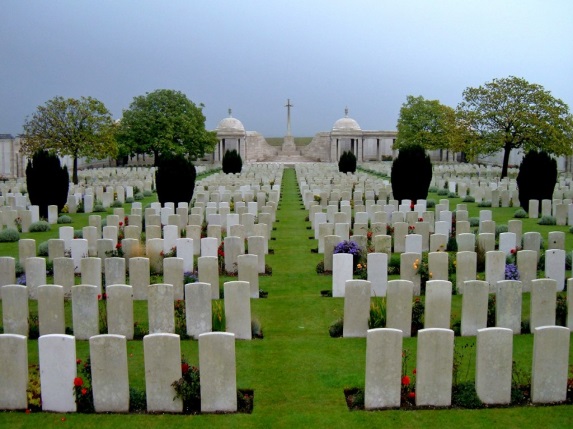 